理科確認テスト１５（太陽系と宇宙、天体の１日の動き）　　　　　　　　　　　　　　　　　　　　　　　　　　　　　　　氏名　　　　　　　　　　　　　１、次の文章の①～⑧に適する言葉を入れなさい。太陽とは高温のガスのかたまりである。その周囲には（①　　　）とよばれる高温のガス層がある。また、太陽の表面で周囲より温度が低い部分を（②　　　）という。星の種類は太陽のように公転をせず自ら光を出す（③　　　）、地球のように（③　　　）のまわりをまわる（④　　　）、月のように（④　　　）のまわりをまわる（⑤　　　）、また、細長いだ円の軌道で公転する（⑥　　　）がある。星の分類には質量や直径、密度の違いにより地球型惑星と木星型惑星がある。この２つのうち、質量・直径が大きいのは（⑦　　　）型惑星である。恒星や星雲のあつまりのことを銀河というが、太陽系のある銀河のことを（⑧　　　）　　　という。①　　　　　　　　②　　　　　　　　③　　　　　　　　④　　　　　　　　⑤　　　　　　　　⑥　　　　　　　　⑦　　　　　　　　⑧　　　　　　　　２、星や太陽の日周運動について答えなさい。（１）太陽が軌道上で一番高い位置に来ることを何というか。（２）太陽や星は１時間に何度動いて見えるか。（３）北の空の星は、①何という星を中心にまわっているか。②時計まわり（右回り）、反時計まわり（左回り）のどちらに動いて見えるか。３、次の問題に答えなさい。（１）南を向いて空を見たとき、次のA～Cの星の動きはどの方角の空か。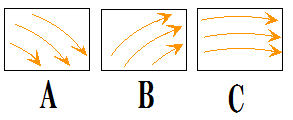 A　　　　　　　　B　　　　　　　　C　　　　　　　　　　　　　（２）ある日の午後７時に右下の図のFの位置に星が見えた。①この日の午後１１時にはどこの位置に星が見えるか。Ą～Ⅿから選べ。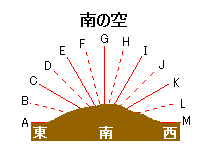 ②星がこのように動く理由を示した、下の文の①、②に適する言葉を答えよ。　　　（①　　　）が（②　　　～　　　）へ自転しているから。①　　　　　　　　②　　　　　～　　　　　